Publicado en Madrid el 20/06/2018 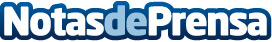 10 claves para organizar una fiesta de verano perfecta, según VenuesPlaceTerrazas y azoteas se posicionan como los espacios más demandados para celebrar un evento durante los meses de verano. La fecha, los detalles, el número de invitados y la decoración son algunos de los elementos que hay que tener en cuenta para garantizar el éxitoDatos de contacto:Actitud de ComunicaciónNota de prensa publicada en: https://www.notasdeprensa.es/10-claves-para-organizar-una-fiesta-de-verano_1 Categorias: Sociedad Madrid Entretenimiento http://www.notasdeprensa.es